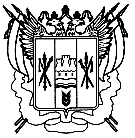 Российская ФедерацияРостовская областьЗаветинский районмуниципальное образование «Савдянское сельское поселение»Администрация Савдянского сельского поселенияРаспоряжение                                                                         № 00      00.02.2024	                                                                                        х. Савдя Об определении границ контролируемой зоныВ целях исключения неконтролируемого пребывания посторонних лиц при обработке персональных данных и в соответствии с требованиями Федерального закона от 27.07.2006 № 152-ФЗ «О персональных данных», приказом ФСТЭК России от 18.02.2013 № 21 «Об утверждении состава и содержания организационных и технических мер по обеспечению безопасности персональных данных при их обработке в информационных системах персональных данных»1.	Границами контролируемой зоны Администрации Савдянского сельского поселения считать периметр ограждающих конструкций главного здания Администрации Савдянского сельского поселения по адресу 347442 Ростовская область Заветинский район х. Савдя ул. Центральная, д.13.2.	Утвердить порядок доступа работников Администрации Савдянского сельского поселения в помещения, в которых ведется обработка персональных данных.3. Настоящее распоряжение вступает в силу со дня его принятия.4. Контроль за актуализацией и выполнением настоящего распоряжения оставляю за собой. Глава Администрации Савдянского сельского поселения                                              Д.П. Громенко                       Распоряжение вносит ведущий специалист по общим вопросам Приложениек распоряжению Администрации Савдянского сельского поселенияот 00.02.2024 № 00ПОРЯДОКдоступа работников Администрации Савдянского сельского поселения в помещения, в которых ведется обработка персональных данных1. Настоящий Порядок доступа работников Администрации Савдянского сельского поселения в помещения, в которых ведется обработка персональных данных (далее – Порядок) разработан в соответствии с Федеральным законом от 27.07.2006 № 152-ФЗ «О персональных данных».2. Персональные	данные	относятся	к	конфиденциальной	информации. Должностные лица, уполномоченные на обработку персональных данных, обязаны не раскрывать третьим лицам и не распространять персональные данные без согласия субъекта персональных данных, если иное не предусмотрено федеральным законом.3. Размещение	информационных	систем,	в	которых	обрабатываются персональные данные, осуществляется в охраняемых помещениях, исключая возможность неконтролируемого проникновения и пребывания в этих помещениях посторонних лиц.4. При хранении носителей персональных данных должны соблюдаться условия, обеспечивающие сохранность персональных данных и исключающие несанкционированный доступ к ним.5. В	помещения,	где	размещены	технические	средства,	позволяющие осуществлять обработку персональных данных, а также хранятся носители информации, допускаются только должностные лица, уполномоченные на обработку персональных	данных       распоряжением главы Администрации Савдянского сельского поселения.6. Ответственными за организацию доступа в помещения, в которых ведется обработка	персональных	данных,	являются	специалисты, за которыми закреплены данные помещения.7. Нахождение лиц, в помещениях Администрации Савдянского сельского поселения, предназначенных	для	обработки	персональных	данных, не	являющихся уполномоченными на обработку персональных данных, возможно только в сопровождении сотрудника, уполномоченного на обработку персональных данных на время, обусловленное производственной необходимостью.8. Внутренний контроль за соблюдением порядка доступа в помещения, в которых ведется обработка персональных данных, осуществляется ответственным за организацию обработки персональных данных и ответственным за безопасность персональных данных. Ведущий специалист по общим вопросам                                                             Д.А. Литвинова